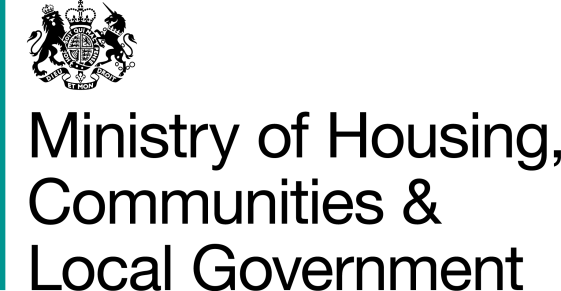 2020/21 Faith, Race and Hate Crime Grant SchemeLogic Model Template and GuidanceOutline logic model and guidance for completion Your bid should be based on assumptions about how certain activities will produce specific outputs, which in turn will have a wider set of outcomes and impact. To produce clear and measurable impacts and resident benefits, it is crucial to capture neatly and explicitly the logical pathway your project will follow to achieve success. This means showing the links between the resources you will use and a range of specific activities, each of which is designed to produce outputs that contribute to your intended outcomes, impacts and resident benefit. To produce the clearest possible account of the logic of your proposal, you should complete an outline in the format provided below and attach it to your submitted proposal. If successful, a fully completed version will need to be submitted prior to payment being made. For the purposes of applying for funding however, you need only submit a draft version and are free to use your own format if it captures the same content.Example 1: Example format for capturing project logic:Example 2: Example format for capturing project logic: Input / ResourceInput / ActivityBaseline output level (if known)Target output levelActual Outputs (to be completed at close of project)Intended OutcomeIntended Broader ImpactWhat will you use?What will you do?What are you currently doing? What is the current context?What do you want to achieve by way of outputs and how have you determined these outputs?N/A at this stage. What change do you want to see? How will this be measured?How have you determined the intended outcome?What impact will this have?How will you measure this impact?How does this link back to the context?What will success look like?